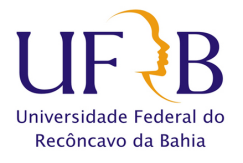 UNIVERSIDADE FEDERAL DO RECÔNCAVO DA BAHIACENTRO DE CIÊNCIAS AGRÁRIAS, AMBIENTAIS E BIOLÓGICASPROGRAMA DE PÓS-GRADUAÇÃO EM GESTÃO DE POLÍTICAS PÚBLICASUNIVERSIDADE FEDERAL DO RECÔNCAVO DA BAHIACENTRO DE CIÊNCIAS AGRÁRIAS, AMBIENTAIS E BIOLÓGICASPROGRAMA DE PÓS-GRADUAÇÃO EM GESTÃO DE POLÍTICAS PÚBLICASPLANO DE ENSINO DE COMPONENTECURRICULAR/ATIVIDADECENTRO DE ENSINOCENTRO DE ENSINOCENTRO DE ENSINOCURSOCURSOCURSOCCAABCCAABCCAABPPGGPPPPGGPPPPGGPPCOMPONENTE CURRICULAR/ATIVIDADECOMPONENTE CURRICULAR/ATIVIDADECOMPONENTE CURRICULAR/ATIVIDADECOMPONENTE CURRICULAR/ATIVIDADECOMPONENTE CURRICULAR/ATIVIDADECOMPONENTE CURRICULAR/ATIVIDADECÓDIGOTÍTULOANOSEMESTREMÓDULO DE DISCENTES20 discentesCARÁTER OBRIGATÓRIAOPTATIVACARGA HORÁRIACARGA HORÁRIACARGA HORÁRIACARGA HORÁRIACARGA HORÁRIATeóricaTeóricaPráticaAtividadeTotalEMENTAEMENTAEMENTAEMENTAEMENTAOBJETIVOSOBJETIVOSOBJETIVOSOBJETIVOSOBJETIVOSCONTEÚDO PROGRAMÁTICOCONTEÚDO PROGRAMÁTICOCONTEÚDO PROGRAMÁTICOCONTEÚDO PROGRAMÁTICOCONTEÚDO PROGRAMÁTICOMETODOLOGIA METODOLOGIA METODOLOGIA METODOLOGIA METODOLOGIA PROCEDIMENTOS DE AVALIAÇÃO DA APRENDIZAGEMPROCEDIMENTOS DE AVALIAÇÃO DA APRENDIZAGEMPROCEDIMENTOS DE AVALIAÇÃO DA APRENDIZAGEMPROCEDIMENTOS DE AVALIAÇÃO DA APRENDIZAGEMPROCEDIMENTOS DE AVALIAÇÃO DA APRENDIZAGEMBIBLIOGRAFIABIBLIOGRAFIABIBLIOGRAFIABIBLIOGRAFIABIBLIOGRAFIABásicaComplementarBásicaComplementarBásicaComplementarBásicaComplementarBásicaComplementarCRONOGRAMACRONOGRAMACRONOGRAMACRONOGRAMACRONOGRAMADATASCONTEÚDO/AÇÕESCONTEÚDO/AÇÕESCONTEÚDO/AÇÕESCONTEÚDO/AÇÕESDOCENTE(S) RESPONSÁVEL(IS) NO SEMESTREDOCENTE(S) RESPONSÁVEL(IS) NO SEMESTREDOCENTE(S) RESPONSÁVEL(IS) NO SEMESTREDOCENTE(S) RESPONSÁVEL(IS) NO SEMESTREDOCENTE(S) RESPONSÁVEL(IS) NO SEMESTREDocente: Titulação:                                                 Em exercício na UFRB desde: Docente: Titulação:                                                 Em exercício na UFRB desde: Docente: Titulação:                                                 Em exercício na UFRB desde: Docente: Titulação:                                                 Em exercício na UFRB desde: Docente: Titulação:                                                 Em exercício na UFRB desde: Docente: Titulação:                                                 Em exercício na UFRB desde: Docente: Titulação:                                                 Em exercício na UFRB desde: Docente: Titulação:                                                 Em exercício na UFRB desde: Docente: Titulação:                                                 Em exercício na UFRB desde: Docente: Titulação:                                                 Em exercício na UFRB desde: 